KEPUTUSANKEPALA DINAS PENDIDIKAN DAN KEBUDAYAAN KOTA MAGELANGNOMOR : 420 /            / 230TENTANGPEMBENTUKAN TIM PENANGANAN ADUAN MASYARAKATPADA DINAS PENDIDIKAN DAN KEBUDAYAAN KOTA MAGELANGKEPALA DINAS PENDIDIKAN DAN KEBUDAYAAN KOTA MAGELANGMEMUTUSKANSUSUNAN TIM PENANGANAN PENGADUAN MASYARAKATPADA DINAS PENDIDIKAN DAN KEBUDAYAANKOTA MAGELANG`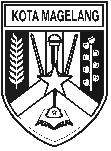 PEMERINTAH  KOTA  MAGELANGDINAS   PENDIDIKAN DAN KEBUDAYAANJl. Alibasah  Sentot  P No. 6 ( 0293 ) 368529 Kode Pos 56117 MagelangMenimbang:bahwa penanganan pengaduan masyarakat yang efektif dan efisien merupakan bagian dari komitmen Dinas Pendidikan dan Kebudayaan Kota Magelang dalam melaksanakan reformasi birokrasi di lingkungan Pemerintah Kota Magelang;bahwa untuk kelancaran proses penanganan pengaduan masyarakat, perlu dibentuk Tim Penanganan Pengaduan Masyarakat Dinas Pendidikan dan Kebudayaan Kota magelang;bahwa berdasarkan pertimbangan sebagaimana dimaksud dalam huruf a dan b perlu menetapkan dalam suatu surat keputusan .Mengingat:Undang-Undang Nomor. 32 Tahun 2004 Tentang Pemerintahan Daerah sebagaimana telah diubah untuk kedua kalinya dengan Undang-Undang Nomor 12 Tahun 2008;Undang Undang nomor 11 Tahun 2008 Tentang  Informasi dan Transaksi Elektronik;Undang Undang nomor 14 Tahun 2008 Tentang Keterbukaan Informasi Publik;Undang Undang nomor 25 Tahun 2009 Tentang Pelayanan Publik;Peraturan Pemerintah Nomor 61 Tahun 2010 Tentang Pelaksanaan Undang Undang Nomor 14 Tahun 2008 Tentang Keterbukaan Informasi Publik;Peraturan Meneteri Dalam Negeri Nomor  35 Tahun 2010 Tentang Pedoman Pengelolaan Pelayanan Informasi dan Dokumentasi di Lingkungan Kementerian Dalam Negeri dan Pemerintah Daerah;Peraturan Meneteri Komunikasi dan Informasi Nomor 10/PER/M.KOMINFO/07/2010 Tentang Pedoman Pelayanan Informasi dan Dokumentasi di Lingkungan Kementrian Komunikasi dan Informatika;Peraturan Komisi Informasi Pusat Nomor 1 Tahun 2010 Tentang Standar Layanan Informasi Publik;Peraturan Komisi Informasi Pusat Nomor 1 Tahun 2013 Tentang Penyelesaian Sengketa Informasi Publik;Menetapkan:KESATU:Membentuk Tim Penanganan Pengaduan Masyarakat Dinas Pendidikan dan Kebudayaan Kota Magelang dengan susunan personil sebagaimana tercantum dalam Lampiran Keputusan ini;KEDUA:Tim Penanganan Pengaduan Masyarakat Dinas Pendidikan dan Kebudayaan Kota Magelang mempunyai tugas sebagai berikut :Mengkoordinasikan pengumpulan data dan informasi serta dokumentasi kegiatan layanan pendidikan dasar, PAUD Dikmas dan Kebudayaan;Menghimpun laporan pengaduan masyarakat;Mengkoordinasikan pengaduan masyarakat dengan bidang dan seksi terkait;Menyiapkan jawaban dan/atau respon terhadap pengaduan masyarakat;Memberikan masukan dan saran terkait pengaduan masyarakat kepada Bidang dan/atau seksi terkait. KETIGAKEEMPAT::Dalam melaksanakan tugasnya, Tim Penanganan Pengaduan Masyarakat Dinas Pendidikan dan Kebudayaan Kota Magelang bertanggungjawab kepada Kepala Dinas Pendidikan dan Kebudayaan kota Magelang;Keputusan ini mulai berlaku pada tanggal ditetapkan.Ditetapkan di : MagelangPada tanggal : 5  Maret  2018                        LAMPIRAN                        LAMPIRAN:KEPUTUSAN KEPALA DINAS PENDIDIKAN DAN KEBUDAYAAN KOTA MAGELANGNOMOR:422.6 /           / 230       TANGGAL:5  Maret  2018NOKEDUDUKANJABATAN  DINAS1.PenanggungjawabKepala Dinas2.Pejabat Penanganan Pengaduan MasyarakatSekretaris  Kabid DikdasKabid PGTKKabid PAUD dan DIKMASKabid Kebudayaan3.SekretariatKasubbag Umum KepegKasubbag ProgramKasubbag Keuangan